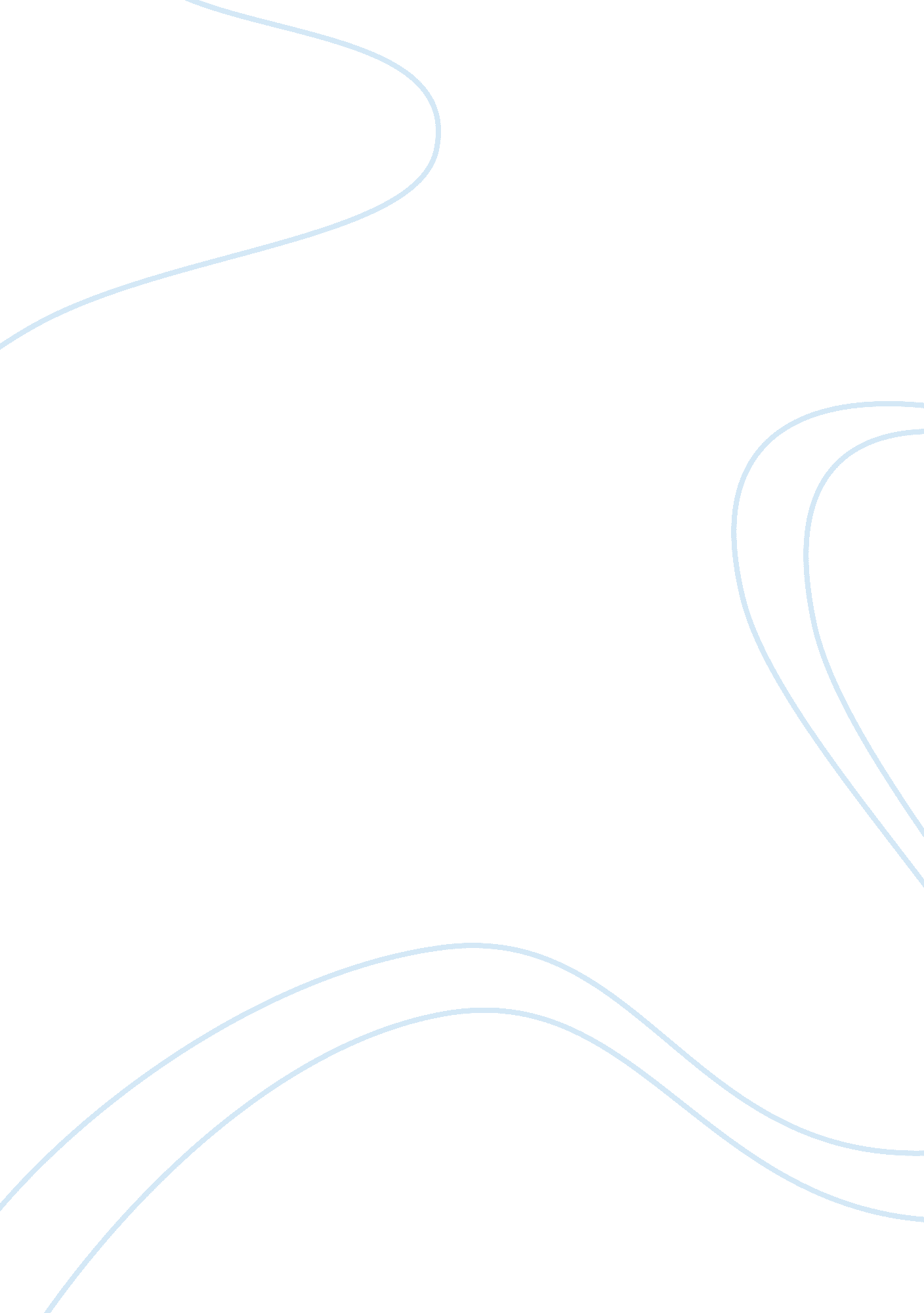 Pollution and main body section assignment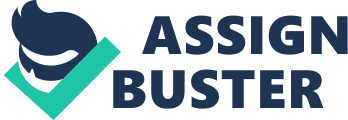 Consumerism refers to belief that buying and using a large quantity of goods and services is desirable for an individual person or society and has a big influence on lifestyle. Although, consumerism has its benefits to create job opportunities, enable choices for people, and reduces costs; however, it has affected the environment, causing a waste of materials, affects society by encouraging consumers to purchase such items, and causes the economy to struggle. Main Body Section 1 To start, people today buy stuff to obtain a personal enjoyment and something appealing. It is not because they need most of the stuff they buy, it is due to how a product is advertised to customers. For example, the consumer puts their products out there and makes it eye catching for them to buy, and most people feel that they will have the satisfaction on having an up- to-date product even though there is not a big change, which most companies take advantage of by introducing a new product at a certain period of time. Consumerism in the economy is reflected most in the consumer electronics business furthermore, consumerism has a big impact on a nation’s economic strength and society. It has been identified by how a lot of people have run up into debt by purchasing the latest and greatest in electronics (Hicks, 2008. ) Apple has successfully created consumer demands for its products. Samsung and Apple remain the bubo largest buyers of uncharacteristically systems (MESS) devices for consumer and mobile applications in 201 1; both last year accounted for a combined 37 percent of the consumer and mobile MESS space (HIS supply Research, 2012. Consumerism has positively affected big business, but has not been good for the consumer. Main Body Section 2 Consumerism encourages people to fall unto debt. Canadians household is debt recorded as the highest in developed countries (Turned, 2013. ) Compared it to 20 years ago, it has been proven Canadians now spend two and a half times more on goods and services (Chain, 2008. ) Chain (2008) then describes how consumerism has taken hold in Canada and people, who have access to credit, are taking advantage of it. The reasons behind all this are the consumption of goods at a higher rate; the economy is being criticized for the methods of production and selling of goods. The gross national product is the sum total of goods and services produced for a specific period at a specific mime, the most purchased goods are eventually being thrown out and being replaced with newer ones (Shall, 2009. ) people have been putting the acquisition of material goods ahead of fulfilling and happy lifestyle being controlled by the advertisements and the culture of spending. It is not the consumers own fault; Today, it is very difficult to restrict the advertisements and signals of having to spend and buy stuff that creates satisfaction. However, even though they are not taking responsibility for the psychological pressure, consumers are the only ones capable of taking responsibility to pair the damage and develop habits to prevent themselves from making It happen again in the future by improving better spending habits, controlling their expenses, and proportioning the elimination Of their debt. Spending can have an impact on being involved in a consumption culture and emphasize the importance of global business environment. Main Body Section 3 Consumerism is affecting society, the economy, and the environment, and the purchase of new goods. The society needs to gain more attention to the cause of the environment from the manufacture and disposal items. As mesmerism grows, the under-acknowledged trend of pollution becomes a major issue. The more the population is driven by desire rather than need, the more consumption and waste of unnecessary items becomes an issue. One child born in New York City, Paris or London will consume, waste and pollute more in a lifetime than as many as 50 children born in the average developing country (Cookbook, 2004). ” All these consumption affects the pollution of water, air, landfill, as well as noise pollution and visual pollution. The life cycle of products and services has been shortened and becoming exposable for single use such as paper cups, cans, bottles, plastic cartons. With an increase of population, the amount of resources and energy consumed is increasing which results in more waste disposals, both quality and quantity. Consumerism has its push for economic growth being responsible for climate change, such as natural habitats are being destroyed to create more goods which can lead to global warming. Anti-thesis Consumerism affects the society by encouraging consumers to purchase wasteful materials, but the opposition feels consumers should have the right to buy whatever they want. Refutation The consumers should have the right to buy whatever they want; however, it is to believe the fact that it has affected the environment from new development products causing the wasteful use of materials. The consumers should be improving their spending habits and controlling their expenses, and all of this can prioritize the elimination of their debt. Conclusion Consumerism has affected the environment from new development products causing waste of materials, affects the society by encouraging consumers to purchase them, and causes the economy under the pressure of recession. It as resulted in a way consumers has been good for business for makers of the products but it has not really been good for the customers. Unfortunately, this situation is unlikely to change any time soon as there is a great deal of money to be made with the current system. Consumers will need to be more aware of this so that it can improve on the environment, waste, pollution, and being more selective and decisive on buying things such as staying away on the stuff that is uses less. In the end, almost all of us find a high-consumption lifestyle appealing, which is caused by how the society is today. 